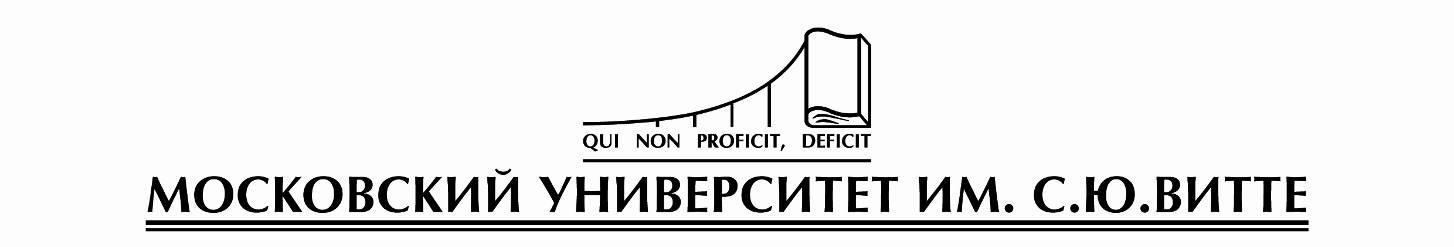 НОУ ВПО «МУ им. С.Ю.Витте» в г. ТулеТЕСТЫпо предмету «Банковское право»1.Какие отношения регулирует банковское право в сфере банковской деятельности?А) отношения по осуществлению банковских операций;Б) ответственность за уголовные правонарушения;В) отношения по охране валютных ценностей.2.Характерной чертой банковского дела является?А) осуществление экономических операций;Б) осуществление налоговых операций по установлению, ведению и взиманию налогов и сборов РФ;В) совершение систематических банковских операций 3.Комплексные банковские отношения НЕ включают в себя?А) уголовные правоотношения;Б) гражданские правоотношения;В) трудовые правоотношения4.В каком признаке раскрывается отраслевой метод правового регулирования общественных отношений?А) в специфике разрешения возникающих конфликтов;Б) в предпринимательском характере;В) в возможности осуществления только специальными субъектами5. Что является принципом банковского права?А) учёт опыта международного правового сотрудничества и регулирования в области банковского дела;Б) принцип двухуровнего построения банковской системы РФ;В) принцип специфики разрешения конфликтов6.Что НЕ относится к источникам банковского права?А) ГКБ) Указы президента РФ;В) Постановления Правительства РФ;Г) Таможенный кодекс РФ7.Что является элементами банковского правоотношения?А) субъект;Б) объект;В) содержание;Г) все ответы верны;Д) нет правильного ответа8.Объектами банковских правоотношений могут выступать?А) валютные ценности;Б) движимое имущество;В) недвижимое имущество;9.Субъектами банковских правоотношений являются:А) Государственная Дума РФ;Б) Минфин России;В) МВД РФ10.К какой отрасли можно отнести банковское право?А) комплексное;Б) специальное;В) базовое11. Правовой статус ЦБ РФ установлен?А) указом президента;Б) постановлением Правительства;В) Законом о ЦБ РФ12. ЦБ РФ является?А) физическим лицом, имеет печать с изображением Государственного герба РФ и со своим наименованием;Б) юридическим лицом, имеет печать с изображением Государственного герба РФ и со своим наименованием;13. Местом нахождения центральных органов ЦБ РФ является?А) г. Санкт- Петербург;Б) г. Москва;В) г. Воронеж14. Целью деятельности ЦБ РФ не является?А) развитие и укрепление банковской системы РФ;Б) защита и обеспечение устойчивости рубля;В) рассмотрение уголовных дел15. ЦБ РФ подотчётен?А) Государственной Думе РФ;Б) Минфин России;В) Правительству РФ16.Какие направления своей компетенции реализует ЦБ РФ?А) организатор безналичных расчетовБ) осуществление эффективного управления золотовалютными резервами;В) осуществление надзора за деятельностью кредитных организаций17. Когда ЦБ РФ должен предоставить в ГД РФ проект основных направлений не предстоящий год?А) 3 июня;Б) 26 августа;В) 1 сентября 18. Основными инструментами денежно- кредитной политики ЦБ РФ НЕ являются?А) операции на открытом рынке;Б) рефенансирование кредитных организаций;В) передача векселя 19. Что является официальной денежной единицей(валютой) РФ?А) Российский рубль;Б) доллар;В) марка20. Срок изъятия из обращения банкнот и монет старого образца не может быть?А) менее 1 года, но не превышая 5 лет;Б) менее 5 лет;В) 10 лет.21. Главная цель банковского регулирования и банковского надзора?А) защита интересов вкладчиков и кредиторов;Б) организация внутреннего контроля;В) бухгалтерский учёт22. Регулирующие и надзорные функции ЦБ РФ осуществляет?А) Государственный таможенный комитет;Б) ФТС;В) Комитет банковского надзора23. Максимальный размер крупных кредитных рисков не может превышать?А) 300% размера собственных средств кредитной организации;Б) 800%размера собственных средств кредитной организации;Б) 500% размера собственных средств кредитной организации24. Размер норматива использования собственных средств кредитной организации для приобретения акций других юридических лиц не может превышать?А) 10% размера собственных средств кредитной организации;Б) 25% размера собственных средств кредитной организации;В) 50% размера собственных средств кредитной организации25. ЦБ РФ не имеет права?А) пролонгировать предоставленные кредиты;Б) выставлять чеки и векселя в любой валюте;В) выдавать поручительства и банковские гарантии26. ЦБ РФ имеет право?А) заниматься торговой и производственной деятельностью;Б) приобретать акции кредитных и иных организаций;В) покупать, хранить, продавать драгоценные металлы и иные виды валютных ценностей27. ЦБ РФ устанавливает?А) сроки безналичных расчётов;Б) формы безналичных расчётов;В) правила осуществления безналичных расчётов;Г) нет правильного ответа;Д) все ответы верны28. Общий срок платежей по безналичным расчётам, если указанный платёж осуществляется  в пределах территории субъекта РФ, не должен превышать?А) двух операционных дней;Б) пяти операционных дней;В) десяти операционных дней29. В структуру ЦБ РФ входят?А) учебные заведения;Б) Национальный банковский совет;В) ФТС 30. Одним из органов управления ЦБ РФ является?А) Совет директоров ЦБ РФ;Б) территориальные учреждения;В) центральный аппарат 31. Сколько человек входит в Национальный банковский совет?А) 32;Б) 12;В) 532. Сколько раз заседает Национальный банковский совет?А) не реже одного раза в квартал;Б) не реже двух раз в квартал;В) один раз в три квартала33. Председатель ЦБ РФ назначается на должность?А) Государственной Думой;Б) Президентом РФ;В) Советом директоров34. Вестник Банка России официально публикует решения Совета директоров в течение…дней?А) 20 дней со дня принятия;Б) 10 дней со дня принятия;В) 15 дней со дня принятия 35. Территориальные учреждения ЦБ РФ?А) не являются юридическими лицами;Б) являются физическими лицами;В) являются юридическими лицами36. Полевые учреждения ЦБ РФ предназначены для банковского обслуживания?А) воинских частей;Б) МВД РФ;В) ФТС РФ;37.Учредители банка не имеют права выходить из состава его участников в течение…лет со дня регистрации банка?А) 5 лет;Б) 10 лет;В) 3 лет38. Устав кредитной организации должен содержать?А) указание на организационно- правовую форму;Б) правила бухгалтерского учёта и отчётности;В) порядок формирования провизии ЦБ РФ39. Бизнес- план должен содержать?А) систему управления кредитной организации;Б) общую информацию о кредитной организации;В) цели, задачи, рыночную политику кредитной организации;Г) нет правильного ответа;Д) все ответы верны40. Предельный размер не денежной части  уставного капитала создаваемой кредитной организацией не должен превышать?А) 50%;Б) 20%;В) 10%41. Что относится к мерам по предупреждению банкротства?А) финансовое оздоровление банка;Б) ликвидация кредитной организации;В) нет правильного ответа42. Заявление о признание кредитной организации банкротом должно содержать?А) наименование кредитной организации и её место нахождения;Б) платёжные поручения с отметкой об исполнении;В) балансы на последнюю отчётную дату с отметкой налоговых органов43. Кредитная организация вправе открывать на территории РФ?А) филиалы, сведения о которых должны содержаться в её уставе;Б) представительства;В) обменные пункты;Г) все ответы верны44. За открытие филиалов с кредитных организаций взимается сбор в размере?А) 200 МРОТ;Б) 100 МРОТ;В) 50 МРОТ45. За государственную регистрацию кредитной организации, созданной в результате реорганизации, взимается гос. пошлина в размере?А) 5000 рублей;Б) 2000 рублей;В) 10000 рублей46. Одной из форм реорганизации кредитной организации является?А) слияние;Б) закрытие;В) открытие47. Расчётные документы должны содержать следующие реквизиты?А) вид платежа;Б) бизнес-план;В) договор48. В расчётных операциях участвуют?А) плательщик;Б) получатель;В) банк плательщика;Г) нет правильного ответа;Д) все ответы верны49. В платёжном поручении должны быть обязательные реквизиты?А) корреспондентский счёт банка плательщика и его банковский идентификационный код (БИК);Б) банк получателя;В) банк плательщика;50. В аккредитивном обязательстве имеются следующие участники?А) плательщик;Б) должник;В) нет правильного ответа51. Аккредитив бывает?А) покрытый;Б) дорожный;В) на предъявителя52. Признаком инкассо является?А) выполнение поручения за счёт клиента;Б) выполнение поручения за счёт собственных средств;В) делегирование своих полномочий заместителям53. Кто является основным должником по чеку?А) чекодатель;Б) чекодержатель;В) плательщик54. Чековым реквизитом является?А) инкассо;Б) указание валюты платежа;В) выполнение поручения за счёт клиента55. Какое бывает кроссирование?А) общее;Б) специальное;В) все ответы верны56. Чек может быть?А) документарным;Б) простым;В) именным57. Бесспорное списание средств со счёта клиента осуществляется в случаях?А) при нарушение законодательства;Б) при взимании задолженности по уплате таможенных платежей;В) при оплате посредством кредитной карточки58. Вариант организации межбанковских расчётов?А) централизованный;Б) общий;В) специальный59. Корреспондентским соглашением определяется?А) счёт получателя;Б) счёт плательщика;В) вид и валюта открываемых счетов 60. Признак банковских операций?А) списание средств со счёта клиента;Б) сделки, осуществляемые соответствующими субъектами;В) чековое обязательство61. Объектом банковских операций могут быть?А) деньги;Б) ценные бумаги;В) драгоценные металлыГ) все ответы верны62. Видом банковского счета не является?А) чековый счёт;Б) расчётный счёт;В) депозитный счёт;63. Банковские вклады подразделяются?А) вклад до востребования;Б) срочный вклад;В) оба ответа верны64. Стороной депозитного договора является?А) банк;Б) плательщик;В) должник65. Ответственность по депозитному договору наступает в случае?А) за выдачу банковских гарантий; Б) за ухудшение условий обеспечения;В) за привлечение денежных средств физ. и юр. лиц66. Каким является кредитный договор?А) возмездным;Б) безвозмездным;В) нет правильного ответа67. Вид неустойки по соотношению?А) договорная;Б) законная;В) зачётная68. Вид неустойки по форме?А) альтернативная;Б) пеня;В) исключительная69. Каким является договор поручительства?А) консенсуальным;Б) возмездным;В) безвозмездным70. Договор поручительства должен быть совершён?А) в устной форме;Б) в письменной форме;71. Банковская гарантия представляет собой?А) двустороннюю сделку;Б) одностороннюю сделку;В) нет правильного ответа72. В договоре залога указывается?А) вид залога;Б) стоимость залога;В) адрес нахождения залога;Г) все ответы верны;Д) нет правильного ответа73. Факторинговые операции по месту осуществления?А) внутренние;Б) открытые;В) закрытые74. По типу финансирования лизинг бывает?А) косвенный;Б) срочный;В) прямой75. Операции банков с ценными бумагами можно подразделить?А) операции по выдаче кредитов;Б) биржевые сделки;В) учёт;Г) нет правильного ответаД) все ответы верны76. Банки могут выпускать акции?А) при создании акционерного банка;Б) при закрытии банка;В) при открытии банка77. Сколько этапов содержит эмиссия банками акций и облигаций?А) 5;Б) 7;В) 1078. Коммерческие банки могут выступать на рынке ценных бумаг в следующих качествах?А) как инвесторы;Б) как покупатели;В) как продавцы79. Вид опционных сделок?А) колл;Б) опцион на покупку;В) опцион на продажу80. Какую премию уплачивает покупатель опциона продавцу?А) не ниже 5% суммы сделки;Б) не ниже 10 % суммы сделки;В) 25% 81. Офсетная сделка- этоА) противоположная сделка по отношению к ранее совершённой;Б) договор купли- продажи базового активаВ) биржевая сделка82. Вид сделки с премией?А) срочная;Б) прямая;В) кратная83. Минимальный размер собственного капитала для осуществления клиринговой деятельности должен составлять?А) не менее 15 млн. рублей;Б) не более 5 млн. рублей;В) не менее 25 тыс. рублей84. К функциям клирингового центра относят?А) хранение и обращение денежных средств;Б) создание специализированных подразделений;В) соблюдение конфиденциальности85. Коммерческие банки предоставляют вексельные кредиты в форме?А) кредита;Б) ссуды;В) форфейтинга86. Не принимают к учёту векселя?А) не служащие средством платежа;Б) не основанные на товарных сделках;В) участвующие в биржевых сделках87. Вид комиссионной операции?А) инкассирование векселей;Б) форфейтинговый вексель;В) аваль 88. Резидентами являются?А) аккредитованные представительства РФ;Б) находящиеся на территории РФ филиалы;В) физические лица, являющиеся гражданами РФ89. Основой валютного регулирования является?А) ФЗ « О валютном регулирование и валютном контроле»;Б) ФЗ «О векселе»;В) ГК РФ90. Требование о резервирование суммы не должно превышать?А) 50% суммы, осуществляемой валютной операции;Б) 100% суммы, осуществляемой валютной операции;В) нет правильного ответа91. Обязательная продажа валютной выручки через уполномоченные банки от экспорта товаров  в РФ, составляет?А) 25%;Б) 15%;В) 19%92. Контроль за совершением валютных операций кредитными организациями и валютными биржами осуществляет?А) Правительство РФ;Б) Президент РФ;В) ЦБ РФ93. Должностные лица органов и агентов валютного контроля имеют право?А) проверять все документы, связанные с осуществлениями функций валютного контроля;Б) препятствовать совершению административных правонарушений;В) нет правильного ответа94. Нерезиденты осуществляют валютные операции между собой?А) с ограничением;Б) без ограничений95. Что относится к валюте РФ?А) денежные знаки в виде банкнот, монет, находящиеся в обращении и являющиеся законным средством платежа в РФ;Б) средства на банковских счетах и вкладах;В) оба ответа верны 96. Вексель бывает?А) простой;Б) именной;В) дорожный97. Домициляция-это?А) отказ от акцепта;Б) инкассирование векселей;В) назначение плательщиком третье лицо98. Форфейтинг- это?А) операция по приобретению права требования на поставку товаров и оказание услуг;Б) векселедательский кредит;В) кредит в форме ссудного счёта99. Операции банка с векселями бывают?А) кредитные;Б) комиссионные;В) оба ответа верны100. Вексельное законодательство составляет?А) ГК РФ;Б) ТК РФ;В) УК РФ